MøteprotokollUnderskrift:Vi bekrefter med underskriftene våre at det som er ført i møteboka, er i samsvar med det som ble vedtatt på møtet.______________________	______________________	_____________________________________________	______________________	_____________________________________________	______________________	_______________________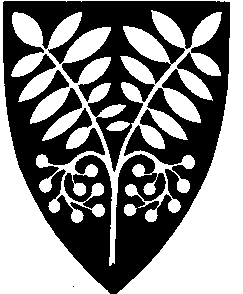 Saltdal kommuneUtvalg:ArbeidsmiljøutvalgetMøtested:Formannskapssalen, Dato:30.11.2017Tidspunkt:09:00Følgende faste medlemmer møtte:Følgende faste medlemmer møtte:Følgende faste medlemmer møtte:NavnFunksjonRepresentererRonny SortlandMedlemFRPBen StenvoldMedlemRonny SeljesethLederEllen FridtjofsenNestlederFARune BergMedlemSPSolveig StrømMedlemHRoald L. KristensenMedlemDFølgende medlemmer hadde meldt forfall:Følgende medlemmer hadde meldt forfall:Følgende medlemmer hadde meldt forfall:Følgende medlemmer hadde meldt forfall:Følgende medlemmer hadde meldt forfall:Følgende medlemmer hadde meldt forfall:Følgende medlemmer hadde meldt forfall:NavnFunksjonFunksjonFunksjonFunksjonRepresentererRepresentererTor Arne MoenTor Arne MoenMedlemMedlemMedlemMedlemFAFølgende varamedlemmer møtte:Følgende varamedlemmer møtte:Følgende varamedlemmer møtte:Følgende varamedlemmer møtte:Følgende varamedlemmer møtte:Følgende varamedlemmer møtte:Følgende varamedlemmer møtte:NavnNavnNavnMøtte forRepresentererRepresentererRepresentererFrank KildegårdFrank KildegårdFrank KildegårdTor Arne MoenMerknaderMerknaderMerknaderFra administrasjonen møtte:Fra administrasjonen møtte:NavnStilling